بسم الله الرحمن الرحيماختبار الكفايات اللغوية  1-1 الكفاية النحوية  – للعام الدراسي 1445هـالسؤال الأول ::      اختر الإجابة الصحيحة مما بين القوسين :السؤال الثاني : أجب حسب المطلوب :1- أبوك ذو منزلة عظيمة .     (  أدخل إن على الجملة السابقة وغير ما يلزم )......................................................................................................2- الصحفيون يتتبعون الأخبار.    ( أدخل "لم" على الفعل وغير ما يلزم) ..............................................................................................................3- يسعى في الخير ، يلقى الجزاء الحسن.  ( اربط بين الجملتين بأداة شرط مناسبة وغير ما يلزم).................................................................................................................................................4 - عالج الطبيب المريض.                         (ابن الفعل في الجملة السابقة لما لم يسم فاعله)............................................................................................................................................... 5- لن يغمض المسلمون أعينهم عن الحضارات الراقية.         (حول الجملة الاسمية إلى جملة فعلية وغير ما يلزم)....................................................................................................................قناة التعلم التفاعلي رابط الإجابة عن الاختبار https://youtu.be/_y9J28j7ppwرابط التليجرام https://t.me/tdsglبسم الله الرحمن الرحيماختبار الكفايات اللغوية  1-1 الكفاية النحوية  – للعام الدراسي 1444هــــــــــــــــــــــــــــــــــــــــــــــــــــــــــــــــــــــــــــــــــــــــــــــــــــــــــــــــــــــــــــــــــــــــــــــــــــــــــــــــــــــــــــــــــــــــــــــــــــــــــــــــــــــــــالسؤال الأول ::      قناة التعلم التفاعلي رابط الإجابة عن الاختبار https://youtu.be/r1aTxy6Oyj8رابط التليجرام https://t.me/tdsglالمدرسة /                                                  		                            السنة الأولى المشتركة ــ مسارات                               الفصل الدراسي الأول  1444هـــ   (اختبار قصير)           اسم الطالب ................................... ..................................................................................................    السؤال الأول : أ/ اختر الإجابة الصحيحة فيما يأتي :                                                                                                           تابعي باقي الأسئلة السؤال الثاني : أ /اختاري  كلمة (صواب) أمام العبارة الصحيحة وكلمة (خطأ) أمام العبارة الخاطئة فيما يأتي :السؤال الثالث :أ / استخرجي من الجمل التالية حسب الجدول المعطى  :           ( لتسم إلى المجد  ـــ    يجب أن يلقى المسيء جزاءه   ـــ   الصحفيون يتتبعون الأخبار)        ب / أعربي ما بين القوسين فيما يأتي: القاطع لم ( يصل ) رحمه .                                رابط الإجابة عن الاختبار https://youtu.be/r1aTxy6Oyj8رابط التليجرام https://t.me/tdsglالمملكة العربية السعوديةوزارة التعليمإدارة التعليم .................مدرسة : ......................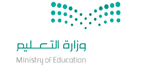 المادة : الكفايات اللغوية  1-1   السنة الأولى المشتركة – مسارات الزمن : ساعة  اسم الطالب : ........................................................................................................السنة الأولى المشتركة ــ مسارات  151- قال تعالى" هؤلاء قومنا اتخذوا من دونه آله "                 نوع ما تحته خط:1- قال تعالى" هؤلاء قومنا اتخذوا من دونه آله "                 نوع ما تحته خط:1- قال تعالى" هؤلاء قومنا اتخذوا من دونه آله "                 نوع ما تحته خط:1- قال تعالى" هؤلاء قومنا اتخذوا من دونه آله "                 نوع ما تحته خط:1- قال تعالى" هؤلاء قومنا اتخذوا من دونه آله "                 نوع ما تحته خط:1- قال تعالى" هؤلاء قومنا اتخذوا من دونه آله "                 نوع ما تحته خط:أ – نكرة     أ – نكرة     أ – نكرة     ب- معرفة     ب- معرفة     جـ - غير ذلك   2- الصديقان وفيَّان "       ( أدخل "كان" على الجملة السابقة وغير ما يلزم )2- الصديقان وفيَّان "       ( أدخل "كان" على الجملة السابقة وغير ما يلزم )2- الصديقان وفيَّان "       ( أدخل "كان" على الجملة السابقة وغير ما يلزم )2- الصديقان وفيَّان "       ( أدخل "كان" على الجملة السابقة وغير ما يلزم )2- الصديقان وفيَّان "       ( أدخل "كان" على الجملة السابقة وغير ما يلزم )2- الصديقان وفيَّان "       ( أدخل "كان" على الجملة السابقة وغير ما يلزم )أ – كان الصديقان وفيينأ – كان الصديقان وفيينأ – كان الصديقان وفيينب- كان الصديقان وفيان        ب- كان الصديقان وفيان        جـ ـ كان الصديقين وفيين    3- النجاح ثمرة الاجتهاد      (الخبر في الجملة السابقة)3- النجاح ثمرة الاجتهاد      (الخبر في الجملة السابقة)3- النجاح ثمرة الاجتهاد      (الخبر في الجملة السابقة)3- النجاح ثمرة الاجتهاد      (الخبر في الجملة السابقة)3- النجاح ثمرة الاجتهاد      (الخبر في الجملة السابقة)3- النجاح ثمرة الاجتهاد      (الخبر في الجملة السابقة)أ- النجاح       ب ـ ثمرة     ب ـ ثمرة     ب ـ ثمرة     جـ ـ الاجتهاد        جـ ـ الاجتهاد        4- النصر حليفنا ،ما دام المؤمنون ........4- النصر حليفنا ،ما دام المؤمنون ........4- النصر حليفنا ،ما دام المؤمنون ........4- النصر حليفنا ،ما دام المؤمنون ........4- النصر حليفنا ،ما دام المؤمنون ........4- النصر حليفنا ،ما دام المؤمنون ........أ- متحدون        ب –متحدان         ب –متحدان         ب –متحدان         ج- متحدينج- متحدين5- كافأ المعلم المتفوقين.     احذف الفاعل واكتب الجملة صحيحة.5- كافأ المعلم المتفوقين.     احذف الفاعل واكتب الجملة صحيحة.5- كافأ المعلم المتفوقين.     احذف الفاعل واكتب الجملة صحيحة.5- كافأ المعلم المتفوقين.     احذف الفاعل واكتب الجملة صحيحة.5- كافأ المعلم المتفوقين.     احذف الفاعل واكتب الجملة صحيحة.5- كافأ المعلم المتفوقين.     احذف الفاعل واكتب الجملة صحيحة.أ- كُوفأ المتفوقون.      أ- كُوفأ المتفوقون.      ب –  كُوفئ المتفوقين.         ب –  كُوفئ المتفوقين.         جـ - كُوفئ المتفوقون.    جـ - كُوفئ المتفوقون.    6- أبي ذو خلق طيب " إعراب كلمة "  أبي "مبتدأ مرفوع وعلامة رفعه..........6- أبي ذو خلق طيب " إعراب كلمة "  أبي "مبتدأ مرفوع وعلامة رفعه..........6- أبي ذو خلق طيب " إعراب كلمة "  أبي "مبتدأ مرفوع وعلامة رفعه..........6- أبي ذو خلق طيب " إعراب كلمة "  أبي "مبتدأ مرفوع وعلامة رفعه..........6- أبي ذو خلق طيب " إعراب كلمة "  أبي "مبتدأ مرفوع وعلامة رفعه..........6- أبي ذو خلق طيب " إعراب كلمة "  أبي "مبتدأ مرفوع وعلامة رفعه..........أ- الواوأ- الواوب – الضمة  ب – الضمة  جـ - الفتحة  جـ - الفتحة  7- كأن القائدان أسدان.                    صوب الخطأ في الجملة السابقة :7- كأن القائدان أسدان.                    صوب الخطأ في الجملة السابقة :7- كأن القائدان أسدان.                    صوب الخطأ في الجملة السابقة :7- كأن القائدان أسدان.                    صوب الخطأ في الجملة السابقة :7- كأن القائدان أسدان.                    صوب الخطأ في الجملة السابقة :7- كأن القائدان أسدان.                    صوب الخطأ في الجملة السابقة :أ- كأن القائدان أسدينأ- كأن القائدان أسدينب –  كأن القائدين أسدانب –  كأن القائدين أسدانجـ - كأن القائدين أسدينجـ - كأن القائدين أسدين8 – يمسي الرجل مؤمنا .        إعراب "الرجل":............مرفوع وعلامة رفعه الضمة8 – يمسي الرجل مؤمنا .        إعراب "الرجل":............مرفوع وعلامة رفعه الضمة8 – يمسي الرجل مؤمنا .        إعراب "الرجل":............مرفوع وعلامة رفعه الضمة8 – يمسي الرجل مؤمنا .        إعراب "الرجل":............مرفوع وعلامة رفعه الضمة8 – يمسي الرجل مؤمنا .        إعراب "الرجل":............مرفوع وعلامة رفعه الضمة8 – يمسي الرجل مؤمنا .        إعراب "الرجل":............مرفوع وعلامة رفعه الضمةأ – فاعل   أ – فاعل   ب- خبرب- خبرجـ - اسم يمسيجـ - اسم يمسي9 – والنفس إن رضيت بذلك أو أبت         منقادة بأزمة المقدار .                  الخبر في البيت السابق9 – والنفس إن رضيت بذلك أو أبت         منقادة بأزمة المقدار .                  الخبر في البيت السابق9 – والنفس إن رضيت بذلك أو أبت         منقادة بأزمة المقدار .                  الخبر في البيت السابق9 – والنفس إن رضيت بذلك أو أبت         منقادة بأزمة المقدار .                  الخبر في البيت السابق9 – والنفس إن رضيت بذلك أو أبت         منقادة بأزمة المقدار .                  الخبر في البيت السابق9 – والنفس إن رضيت بذلك أو أبت         منقادة بأزمة المقدار .                  الخبر في البيت السابقأ- إن رضيت  أ- إن رضيت  ب – منقادةب – منقادةجـ -  المقدارجـ -  المقدار10-  الجملة التي بها اسم من الأسماء الخمسة :10-  الجملة التي بها اسم من الأسماء الخمسة :10-  الجملة التي بها اسم من الأسماء الخمسة :10-  الجملة التي بها اسم من الأسماء الخمسة :10-  الجملة التي بها اسم من الأسماء الخمسة :10-  الجملة التي بها اسم من الأسماء الخمسة :أ- لي أخوان صغيران.أ- لي أخوان صغيران.ب – وجاء أخوة يوسف ب – وجاء أخوة يوسف جـ -  أخوك مهذب جـ -  أخوك مهذب 11-  أصبح الحلم حقيقة.                    نوع الجملة السابقة :11-  أصبح الحلم حقيقة.                    نوع الجملة السابقة :11-  أصبح الحلم حقيقة.                    نوع الجملة السابقة :11-  أصبح الحلم حقيقة.                    نوع الجملة السابقة :11-  أصبح الحلم حقيقة.                    نوع الجملة السابقة :11-  أصبح الحلم حقيقة.                    نوع الجملة السابقة :أ- اسميةأ- اسميةب – فعلية ب – فعلية جـ -  شبة جملة   جـ -  شبة جملة   12-  أنت تلتزمين بالحجاب الشرعي.         إعراب "تلتزمين " فعل مضارع مرفوع ......12-  أنت تلتزمين بالحجاب الشرعي.         إعراب "تلتزمين " فعل مضارع مرفوع ......12-  أنت تلتزمين بالحجاب الشرعي.         إعراب "تلتزمين " فعل مضارع مرفوع ......12-  أنت تلتزمين بالحجاب الشرعي.         إعراب "تلتزمين " فعل مضارع مرفوع ......12-  أنت تلتزمين بالحجاب الشرعي.         إعراب "تلتزمين " فعل مضارع مرفوع ......12-  أنت تلتزمين بالحجاب الشرعي.         إعراب "تلتزمين " فعل مضارع مرفوع ......أ- بالضمة الظاهرة أ- بالضمة الظاهرة ب – بالضمة المقدرةب – بالضمة المقدرةجـ -  بثبوت النون جـ -  بثبوت النون 13- قال تعالى " ومن يتق الله يجعل له مخرجا"                الفعل يتق : فعل مضارع ....... 13- قال تعالى " ومن يتق الله يجعل له مخرجا"                الفعل يتق : فعل مضارع ....... 13- قال تعالى " ومن يتق الله يجعل له مخرجا"                الفعل يتق : فعل مضارع ....... 13- قال تعالى " ومن يتق الله يجعل له مخرجا"                الفعل يتق : فعل مضارع ....... 13- قال تعالى " ومن يتق الله يجعل له مخرجا"                الفعل يتق : فعل مضارع ....... 13- قال تعالى " ومن يتق الله يجعل له مخرجا"                الفعل يتق : فعل مضارع ....... أ- مرفوع أ- مرفوع ب – منصوبب – منصوبجـ -  مجزوم جـ -  مجزوم 14-  حسدوا الفتى إذ لم ينالوا سعيه.            الفعل "ينالوا" فعل مضارع مجزوم وعلامة جزمه .....14-  حسدوا الفتى إذ لم ينالوا سعيه.            الفعل "ينالوا" فعل مضارع مجزوم وعلامة جزمه .....14-  حسدوا الفتى إذ لم ينالوا سعيه.            الفعل "ينالوا" فعل مضارع مجزوم وعلامة جزمه .....14-  حسدوا الفتى إذ لم ينالوا سعيه.            الفعل "ينالوا" فعل مضارع مجزوم وعلامة جزمه .....14-  حسدوا الفتى إذ لم ينالوا سعيه.            الفعل "ينالوا" فعل مضارع مجزوم وعلامة جزمه .....14-  حسدوا الفتى إذ لم ينالوا سعيه.            الفعل "ينالوا" فعل مضارع مجزوم وعلامة جزمه .....أ- حذف النون  أ- حذف النون  ب – حذف حرف العلة  ب – حذف حرف العلة  جـ -  السكونجـ -  السكون15-  قال تعالى " يُعرف المجرمون بسيماهم "                     إعراب كلمة "المجرمون" في الآية الكريمة 15-  قال تعالى " يُعرف المجرمون بسيماهم "                     إعراب كلمة "المجرمون" في الآية الكريمة 15-  قال تعالى " يُعرف المجرمون بسيماهم "                     إعراب كلمة "المجرمون" في الآية الكريمة 15-  قال تعالى " يُعرف المجرمون بسيماهم "                     إعراب كلمة "المجرمون" في الآية الكريمة 15-  قال تعالى " يُعرف المجرمون بسيماهم "                     إعراب كلمة "المجرمون" في الآية الكريمة 15-  قال تعالى " يُعرف المجرمون بسيماهم "                     إعراب كلمة "المجرمون" في الآية الكريمة أ- فاعلأ- فاعلب – نائب الفاعل ب – نائب الفاعل جـ -  خبر   جـ -  خبر     5المملكة العربية السعوديةوزارة التعليمإدارة التعليم .................مدرسة : ......................المادة : الكفايات اللغوية  1-1   السنة الأولى المشتركة – مسارات الزمن : ساعة  اسم الطالب : ........................................................................................................السنة الأولى المشتركة ــ مسارات  201- الضبط بالشكل لما تحته خط في قوله صلى الله عليه وسلم " المؤمن للمؤمن كالبنيان يشد بعضه بعضا "1- الضبط بالشكل لما تحته خط في قوله صلى الله عليه وسلم " المؤمن للمؤمن كالبنيان يشد بعضه بعضا "1- الضبط بالشكل لما تحته خط في قوله صلى الله عليه وسلم " المؤمن للمؤمن كالبنيان يشد بعضه بعضا "1- الضبط بالشكل لما تحته خط في قوله صلى الله عليه وسلم " المؤمن للمؤمن كالبنيان يشد بعضه بعضا "1- الضبط بالشكل لما تحته خط في قوله صلى الله عليه وسلم " المؤمن للمؤمن كالبنيان يشد بعضه بعضا "1- الضبط بالشكل لما تحته خط في قوله صلى الله عليه وسلم " المؤمن للمؤمن كالبنيان يشد بعضه بعضا "أ – الضمة     أ – الضمة     أ – الضمة     ب- الفتحة    ب- الفتحة    جـ - الكسرة   2- الإسلام دين القوة " أدخل كان على الجملة السابقة وغير ما يلزم :2- الإسلام دين القوة " أدخل كان على الجملة السابقة وغير ما يلزم :2- الإسلام دين القوة " أدخل كان على الجملة السابقة وغير ما يلزم :2- الإسلام دين القوة " أدخل كان على الجملة السابقة وغير ما يلزم :2- الإسلام دين القوة " أدخل كان على الجملة السابقة وغير ما يلزم :2- الإسلام دين القوة " أدخل كان على الجملة السابقة وغير ما يلزم :أ – كان الإسلامَ دينُ القوةأ – كان الإسلامَ دينُ القوةأ – كان الإسلامَ دينُ القوةب- كان الإسلامُ دينُ القوة        ب- كان الإسلامُ دينُ القوة        جـ ـ كان الإسلامُ دينَ القوة    3- أخوك ذو خلق نبيل " إعراب كلمة "  ذو "خبر مرفوع وعلامة رفعه..........:3- أخوك ذو خلق نبيل " إعراب كلمة "  ذو "خبر مرفوع وعلامة رفعه..........:3- أخوك ذو خلق نبيل " إعراب كلمة "  ذو "خبر مرفوع وعلامة رفعه..........:3- أخوك ذو خلق نبيل " إعراب كلمة "  ذو "خبر مرفوع وعلامة رفعه..........:3- أخوك ذو خلق نبيل " إعراب كلمة "  ذو "خبر مرفوع وعلامة رفعه..........:3- أخوك ذو خلق نبيل " إعراب كلمة "  ذو "خبر مرفوع وعلامة رفعه..........:أ- الضمة       ب ـ الواو     ب ـ الواو     ب ـ الواو     جـ ـ الألف       جـ ـ الألف       4- مازال الجادون فائزين "........احذف  مازال من الجملة السابقة وغير ما يلزم.4- مازال الجادون فائزين "........احذف  مازال من الجملة السابقة وغير ما يلزم.4- مازال الجادون فائزين "........احذف  مازال من الجملة السابقة وغير ما يلزم.4- مازال الجادون فائزين "........احذف  مازال من الجملة السابقة وغير ما يلزم.4- مازال الجادون فائزين "........احذف  مازال من الجملة السابقة وغير ما يلزم.4- مازال الجادون فائزين "........احذف  مازال من الجملة السابقة وغير ما يلزم.أ- الجادون فائزون        ب –الجادين فائزون         ب –الجادين فائزون         ب –الجادين فائزون         ج- الجادين فائزينج- الجادين فائزين5- من أخوات إن :5- من أخوات إن :5- من أخوات إن :5- من أخوات إن :5- من أخوات إن :5- من أخوات إن :أ- كأن ولكن وليت      أ- كأن ولكن وليت      ب –  لعل وأن وصار         ب –  لعل وأن وصار         جـ - ليت وليس لكن    جـ - ليت وليس لكن    6- أبي ذو خلق طيب " إعراب كلمة "  أبي "مبتدأ مرفوع وعلامة رفعه..........6- أبي ذو خلق طيب " إعراب كلمة "  أبي "مبتدأ مرفوع وعلامة رفعه..........6- أبي ذو خلق طيب " إعراب كلمة "  أبي "مبتدأ مرفوع وعلامة رفعه..........6- أبي ذو خلق طيب " إعراب كلمة "  أبي "مبتدأ مرفوع وعلامة رفعه..........6- أبي ذو خلق طيب " إعراب كلمة "  أبي "مبتدأ مرفوع وعلامة رفعه..........6- أبي ذو خلق طيب " إعراب كلمة "  أبي "مبتدأ مرفوع وعلامة رفعه..........أ- الواوأ- الواوب - الضمة  ب - الضمة  جـ - الفتحة  جـ - الفتحة  7- لا أحدٌ غائبا اليوم . صوب الخطأ في الجملة السابقة :7- لا أحدٌ غائبا اليوم . صوب الخطأ في الجملة السابقة :7- لا أحدٌ غائبا اليوم . صوب الخطأ في الجملة السابقة :7- لا أحدٌ غائبا اليوم . صوب الخطأ في الجملة السابقة :7- لا أحدٌ غائبا اليوم . صوب الخطأ في الجملة السابقة :7- لا أحدٌ غائبا اليوم . صوب الخطأ في الجملة السابقة :أ- لا أحدٌ غائبٌ اليوم            أ- لا أحدٌ غائبٌ اليوم            ب –  لا أحدَ غائبٌ اليوم                 ب –  لا أحدَ غائبٌ اليوم                 جـ - لا أحدًا غائبا اليومجـ - لا أحدًا غائبا اليوم8 – التنقلات سهلة " أدخل "صار " على العبارة السابقة وغير ما يلزم .8 – التنقلات سهلة " أدخل "صار " على العبارة السابقة وغير ما يلزم .8 – التنقلات سهلة " أدخل "صار " على العبارة السابقة وغير ما يلزم .8 – التنقلات سهلة " أدخل "صار " على العبارة السابقة وغير ما يلزم .8 – التنقلات سهلة " أدخل "صار " على العبارة السابقة وغير ما يلزم .8 – التنقلات سهلة " أدخل "صار " على العبارة السابقة وغير ما يلزم .أ – صارت التنقلاتُ سهلةٌ   أ – صارت التنقلاتُ سهلةٌ   ب- صارت التنقلاتِ سهلةٌ        ب- صارت التنقلاتِ سهلةٌ        جـ - صارت التنقلاتُ سهلةً    جـ - صارت التنقلاتُ سهلةً    9-  ومكلف الأيام ضد طباعها      متطلب في الماء جذوة نار   الخبر في البيت السابق كلمة .....9-  ومكلف الأيام ضد طباعها      متطلب في الماء جذوة نار   الخبر في البيت السابق كلمة .....9-  ومكلف الأيام ضد طباعها      متطلب في الماء جذوة نار   الخبر في البيت السابق كلمة .....9-  ومكلف الأيام ضد طباعها      متطلب في الماء جذوة نار   الخبر في البيت السابق كلمة .....9-  ومكلف الأيام ضد طباعها      متطلب في الماء جذوة نار   الخبر في البيت السابق كلمة .....9-  ومكلف الأيام ضد طباعها      متطلب في الماء جذوة نار   الخبر في البيت السابق كلمة .....أ- الأيام أ- الأيام ب – ضد طباعهاب – ضد طباعهاجـ -  متطلبجـ -  متطلب10-  لي أخوان صغيران .إعراب كلمة أخوان :مبتدأ مؤخر مرفوع وعلامة رفعه ......10-  لي أخوان صغيران .إعراب كلمة أخوان :مبتدأ مؤخر مرفوع وعلامة رفعه ......10-  لي أخوان صغيران .إعراب كلمة أخوان :مبتدأ مؤخر مرفوع وعلامة رفعه ......10-  لي أخوان صغيران .إعراب كلمة أخوان :مبتدأ مؤخر مرفوع وعلامة رفعه ......10-  لي أخوان صغيران .إعراب كلمة أخوان :مبتدأ مؤخر مرفوع وعلامة رفعه ......10-  لي أخوان صغيران .إعراب كلمة أخوان :مبتدأ مؤخر مرفوع وعلامة رفعه ......أ- الواوأ- الواوب – الألف ب – الألف جـ -  الضمة جـ -  الضمة 11-  كان الجو حارا" نوع الجملة السابقة :11-  كان الجو حارا" نوع الجملة السابقة :11-  كان الجو حارا" نوع الجملة السابقة :11-  كان الجو حارا" نوع الجملة السابقة :11-  كان الجو حارا" نوع الجملة السابقة :11-  كان الجو حارا" نوع الجملة السابقة :أ- اسميةأ- اسميةب – فعلية ب – فعلية جـ -  شبة جملة   جـ -  شبة جملة   12-  العلماء ورثة الأنبياء :     الخبر في الجملة السابقة12-  العلماء ورثة الأنبياء :     الخبر في الجملة السابقة12-  العلماء ورثة الأنبياء :     الخبر في الجملة السابقة12-  العلماء ورثة الأنبياء :     الخبر في الجملة السابقة12-  العلماء ورثة الأنبياء :     الخبر في الجملة السابقة12-  العلماء ورثة الأنبياء :     الخبر في الجملة السابقةأ- العلماء أ- العلماء ب – ورثةب – ورثةجـ -  الأنبياء جـ -  الأنبياء 13- قال تعالى " لينفق ذو سعة من سعته" الفعل ينفق : فعل مضارع ....... 13- قال تعالى " لينفق ذو سعة من سعته" الفعل ينفق : فعل مضارع ....... 13- قال تعالى " لينفق ذو سعة من سعته" الفعل ينفق : فعل مضارع ....... 13- قال تعالى " لينفق ذو سعة من سعته" الفعل ينفق : فعل مضارع ....... 13- قال تعالى " لينفق ذو سعة من سعته" الفعل ينفق : فعل مضارع ....... 13- قال تعالى " لينفق ذو سعة من سعته" الفعل ينفق : فعل مضارع ....... أ- مرفوع أ- مرفوع ب – منصوبب – منصوبجـ -  مجزوم جـ -  مجزوم 14-  قال تعالى " لن تنالوا البر حتى تنفقوا مما تحبون " الفعل تنالوا: فعل مضارع منصوب وعلامة نصبه .....14-  قال تعالى " لن تنالوا البر حتى تنفقوا مما تحبون " الفعل تنالوا: فعل مضارع منصوب وعلامة نصبه .....14-  قال تعالى " لن تنالوا البر حتى تنفقوا مما تحبون " الفعل تنالوا: فعل مضارع منصوب وعلامة نصبه .....14-  قال تعالى " لن تنالوا البر حتى تنفقوا مما تحبون " الفعل تنالوا: فعل مضارع منصوب وعلامة نصبه .....14-  قال تعالى " لن تنالوا البر حتى تنفقوا مما تحبون " الفعل تنالوا: فعل مضارع منصوب وعلامة نصبه .....14-  قال تعالى " لن تنالوا البر حتى تنفقوا مما تحبون " الفعل تنالوا: فعل مضارع منصوب وعلامة نصبه .....أ- الفتحةأ- الفتحةب – حذف حرف العلة  ب – حذف حرف العلة  جـ -  حذف النون  جـ -  حذف النون  15-  إذن يفوز بحثك . جوابا لمن قال : أعددت بحثي بعناية .    الضبط الصحيح لكلمة " يفوز" 15-  إذن يفوز بحثك . جوابا لمن قال : أعددت بحثي بعناية .    الضبط الصحيح لكلمة " يفوز" 15-  إذن يفوز بحثك . جوابا لمن قال : أعددت بحثي بعناية .    الضبط الصحيح لكلمة " يفوز" 15-  إذن يفوز بحثك . جوابا لمن قال : أعددت بحثي بعناية .    الضبط الصحيح لكلمة " يفوز" 15-  إذن يفوز بحثك . جوابا لمن قال : أعددت بحثي بعناية .    الضبط الصحيح لكلمة " يفوز" 15-  إذن يفوز بحثك . جوابا لمن قال : أعددت بحثي بعناية .    الضبط الصحيح لكلمة " يفوز" أ- يفوزَأ- يفوزَب – يفوزُ ب – يفوزُ جـ -  يفوزْ   جـ -  يفوزْ   16- لا تجزِ الإحسان بالإساءة " الفعل " تجز" فعل مضارع مجزوم وعلامة جزمه ...... 16- لا تجزِ الإحسان بالإساءة " الفعل " تجز" فعل مضارع مجزوم وعلامة جزمه ...... 16- لا تجزِ الإحسان بالإساءة " الفعل " تجز" فعل مضارع مجزوم وعلامة جزمه ...... 16- لا تجزِ الإحسان بالإساءة " الفعل " تجز" فعل مضارع مجزوم وعلامة جزمه ...... 16- لا تجزِ الإحسان بالإساءة " الفعل " تجز" فعل مضارع مجزوم وعلامة جزمه ...... 16- لا تجزِ الإحسان بالإساءة " الفعل " تجز" فعل مضارع مجزوم وعلامة جزمه ...... أ- السكونأ- السكونب – حذف النون ب – حذف النون جـ -  حذف حرف العلة  جـ -  حذف حرف العلة  17-  من يحسن إلى الناس يحبوه.   فعل جواب الشرط :17-  من يحسن إلى الناس يحبوه.   فعل جواب الشرط :17-  من يحسن إلى الناس يحبوه.   فعل جواب الشرط :17-  من يحسن إلى الناس يحبوه.   فعل جواب الشرط :17-  من يحسن إلى الناس يحبوه.   فعل جواب الشرط :17-  من يحسن إلى الناس يحبوه.   فعل جواب الشرط :أ- يحسن أ- يحسن ب – إلى الناسب – إلى الناسجـ -  يحبوهجـ -  يحبوه18-  قال تعالى " وما تقدموا لأنفسكم من خير تجدوه"  الفعلان"  تقدموا وتجدوه" ...18-  قال تعالى " وما تقدموا لأنفسكم من خير تجدوه"  الفعلان"  تقدموا وتجدوه" ...18-  قال تعالى " وما تقدموا لأنفسكم من خير تجدوه"  الفعلان"  تقدموا وتجدوه" ...18-  قال تعالى " وما تقدموا لأنفسكم من خير تجدوه"  الفعلان"  تقدموا وتجدوه" ...18-  قال تعالى " وما تقدموا لأنفسكم من خير تجدوه"  الفعلان"  تقدموا وتجدوه" ...18-  قال تعالى " وما تقدموا لأنفسكم من خير تجدوه"  الفعلان"  تقدموا وتجدوه" ...أ- مرفوعانأ- مرفوعانب – منصوبان ب – منصوبان جـ -  مجزومان   جـ -  مجزومان   19- عوتب المهمل على إهماله. إعراب "المهمل "   .........مرفوع وعلامة رفعه الضمة   19- عوتب المهمل على إهماله. إعراب "المهمل "   .........مرفوع وعلامة رفعه الضمة   19- عوتب المهمل على إهماله. إعراب "المهمل "   .........مرفوع وعلامة رفعه الضمة   19- عوتب المهمل على إهماله. إعراب "المهمل "   .........مرفوع وعلامة رفعه الضمة   19- عوتب المهمل على إهماله. إعراب "المهمل "   .........مرفوع وعلامة رفعه الضمة   19- عوتب المهمل على إهماله. إعراب "المهمل "   .........مرفوع وعلامة رفعه الضمة   أ- فاعلأ- فاعلب – نائب فاعل  ب – نائب فاعل  جـ -  خبر   جـ -  خبر   20-  عاقب المدير المتأخرين. ابن الفعل (عاقب )  للمجهول وغير ما يلزم . 20-  عاقب المدير المتأخرين. ابن الفعل (عاقب )  للمجهول وغير ما يلزم . 20-  عاقب المدير المتأخرين. ابن الفعل (عاقب )  للمجهول وغير ما يلزم . 20-  عاقب المدير المتأخرين. ابن الفعل (عاقب )  للمجهول وغير ما يلزم . 20-  عاقب المدير المتأخرين. ابن الفعل (عاقب )  للمجهول وغير ما يلزم . 20-  عاقب المدير المتأخرين. ابن الفعل (عاقب )  للمجهول وغير ما يلزم . أ- عاقب المتأخرين أ- عاقب المتأخرين ب – عوقب المدير المتأخرين ب – عوقب المدير المتأخرين جـ -  عوقب المتأخرون جـ -  عوقب المتأخرون 1 ـ   يسعدني أن تحفظي القرآن . الفعل المضارع ( تحفظي ) علامة نصبه  :1 ـ   يسعدني أن تحفظي القرآن . الفعل المضارع ( تحفظي ) علامة نصبه  :1 ـ   يسعدني أن تحفظي القرآن . الفعل المضارع ( تحفظي ) علامة نصبه  :أـ  حذف النون ب ـ  حذف حرف العلة ج ـ الفتحة 2 ـ   لم ................... البخيل ضيفه  :2 ـ   لم ................... البخيل ضيفه  :2 ـ   لم ................... البخيل ضيفه  :أـ   يكرمْب ـ  يكرمَج ـ  يكرمُ3ـ  صار القارئان مجتهدين.   إعراب كلمة ( مجتهدين ):3ـ  صار القارئان مجتهدين.   إعراب كلمة ( مجتهدين ):3ـ  صار القارئان مجتهدين.   إعراب كلمة ( مجتهدين ):أـ    خبر صار منصوب وعلامة نصبه الياءب ـ  خبر صار منصوب وعلامة نصبه الألف ج ـ  اسم صار مرفوع وعلامة رفعه الواو4ـ     حددي فعل الشرط وجوابه في المثال الآتي:  إن تنظم جهدك تحصل على عائد مضاعف.4ـ     حددي فعل الشرط وجوابه في المثال الآتي:  إن تنظم جهدك تحصل على عائد مضاعف.4ـ     حددي فعل الشرط وجوابه في المثال الآتي:  إن تنظم جهدك تحصل على عائد مضاعف.أـ    تنظم ــ تحصل ب ـ  تنظم ــ جهدك ج ـ   عائد ــ مضاعف5 ـ   إن الصدق منجاة .   الضبط الصحيح لكلمة (الصدق) هو :5 ـ   إن الصدق منجاة .   الضبط الصحيح لكلمة (الصدق) هو :5 ـ   إن الصدق منجاة .   الضبط الصحيح لكلمة (الصدق) هو :أ ـ  الصدقَب ـ  الصدقُج ـ  الصدقِ6 ـ  ( الحاكمان عادلان  )  علامة رفع الجملة الاسمية السابقة:6 ـ  ( الحاكمان عادلان  )  علامة رفع الجملة الاسمية السابقة:6 ـ  ( الحاكمان عادلان  )  علامة رفع الجملة الاسمية السابقة:أ-  الألف ب- الضمة ج –  الواو 7ـ   المديرون مجتمعون  . إذا أدخلنا حرفاً ناسخاً على الجملة السابقة فإن الصياغة الصحيحة هي: 7ـ   المديرون مجتمعون  . إذا أدخلنا حرفاً ناسخاً على الجملة السابقة فإن الصياغة الصحيحة هي: 7ـ   المديرون مجتمعون  . إذا أدخلنا حرفاً ناسخاً على الجملة السابقة فإن الصياغة الصحيحة هي: أـ  لعل المديرين مجتمعونب ــ  لعل المديرون مجتمعون ج ـ  لعل المديرين مجتمعين 8ـ   المخدرات سبيل الهلاك .  إذا أدخلنا فعلًا ناسخاً على الجملة السابقة فإن الصياغة الصحيحة هي: 8ـ   المخدرات سبيل الهلاك .  إذا أدخلنا فعلًا ناسخاً على الجملة السابقة فإن الصياغة الصحيحة هي: 8ـ   المخدرات سبيل الهلاك .  إذا أدخلنا فعلًا ناسخاً على الجملة السابقة فإن الصياغة الصحيحة هي: أـ   أصبحت المخدراتُ سبيلَ الهلاك ب ـ   أصبحت المخدراتُ سبيلُ الهلاك ج ـ   أصبحت المخدراتَ سبيلَ الهلاك 9ـ    بُدِئ الحفلُ بتلاوةِ القرآن الكريم .  نائب الفاعل في الجملة السابقة هو:9ـ    بُدِئ الحفلُ بتلاوةِ القرآن الكريم .  نائب الفاعل في الجملة السابقة هو:9ـ    بُدِئ الحفلُ بتلاوةِ القرآن الكريم .  نائب الفاعل في الجملة السابقة هو:أ ـ  بُدِئب ـ    الحفلُج ـ  القرآن الكريم 10 ـ   ترجو رحمة الله.  عندما تدخل حرفًا جازمًا على الفعل ( ترجو ) في المثال السابق فإنك تقول:10 ـ   ترجو رحمة الله.  عندما تدخل حرفًا جازمًا على الفعل ( ترجو ) في المثال السابق فإنك تقول:10 ـ   ترجو رحمة الله.  عندما تدخل حرفًا جازمًا على الفعل ( ترجو ) في المثال السابق فإنك تقول:أـ  لترجوا  رحمة الله.ب ـ    لترجُ رحمة الله.ج ـ  لترجو رحمة الله.11 ــ  قوبل أبوك في المكتب. علامة رفع نائب الفاعل ( أبوك )  في الجملة السابقة هي:11 ــ  قوبل أبوك في المكتب. علامة رفع نائب الفاعل ( أبوك )  في الجملة السابقة هي:11 ــ  قوبل أبوك في المكتب. علامة رفع نائب الفاعل ( أبوك )  في الجملة السابقة هي:أـ الضمة ب ـ الألف ج ـ  الواو12ــ كشف ............................. على المرضى.  أكملي الفراغ بفاعل مناسب .12ــ كشف ............................. على المرضى.  أكملي الفراغ بفاعل مناسب .12ــ كشف ............................. على المرضى.  أكملي الفراغ بفاعل مناسب .أـ الطبيبَ.ب ـ    الطبيبْج ـ  الطبيبُقُبِل الطالب المتفوق. جاءت كلمة (الطالب) فيما سبق: نائب فاعلصوابخطأتدخل (كان وأخواتها) على الجملة الاسمية، فترفع المبتدأ ويكون اسمها وتنصب الخبر صوابخطأمن أشهر الأفعال الناسخة: مازال، كان، صار .صوابخطأمن حروف نصب الفعل المضارع: أن ، لن ، كي صوابخطأسُمِّي الفعل المبني للمعلوم بهذا الاسم لأن الفاعل مذكور في الجملة .صوابخطأصيم ــ شُوهد ــ لاحظ.  الأفعال السابقة مبنية لما  لم يُسَم فاعله.صوابخطألن نخش غير الله.  كُتبت كلمة (نخش) في الجملة السابقة بشكل صحيح.صوابخطأالفاعل: اسم مرفوع بعد فعل مبني لما لم يُسَم فاعله.صوابخطأالفعل المضارع المرفوعالفعل المضارع المنصوبالفعل المضارع المجزوم .......................................................................................الكلمة إعرابها يصل ....................................................................................................................................................